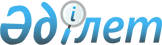 Ахмет ауылының аумағында карантин белгілеу туралыҚарағанды облысы Нұра ауданы Ахмет ауылының әкімінің 2023 жылғы 6 қазандағы № 1 шешімі
      Қазақстан Республикасының "Қазақстан Республикасындағы жергілікті мемлекеттік басқару және өзін-өзі басқару туралы" Заңының 35 бабына және Қазақстан Республикасының "Ветеринария туралы" Заңының 10-1 бабының 7) тармақшасына сәйкес, Ахмет ауылының әкімі ШЕШІМ ЕТТІ:
      1. Құстар арасынан Ньюкасл ауруының анықталғанына байланысты, Ахмет ауылының аумағында карантин белгіленсін.
      2. Осы шешімнің орындалуын бақылауды өзіме қалдырамын.
      3. Осы шешім оның алғаш ресми жарияланған күнінен бастап қолданысқа енгізіледі.
					© 2012. Қазақстан Республикасы Әділет министрлігінің «Қазақстан Республикасының Заңнама және құқықтық ақпарат институты» ШЖҚ РМК
				
      Ахмет ауылының әкімі

Д. Темиров
